Odběratel:Odběratel:Odběratel:Odběratel:Odběratel:Odběratel:Odběratel:Odběratel:Odběratel:Odběratel:Univerzita J. E. Purkyně
Pasteurova 3544/1
400 96 ÚSTÍ NAD LABEM
Česká republikaUniverzita J. E. Purkyně
Pasteurova 3544/1
400 96 ÚSTÍ NAD LABEM
Česká republikaUniverzita J. E. Purkyně
Pasteurova 3544/1
400 96 ÚSTÍ NAD LABEM
Česká republikaUniverzita J. E. Purkyně
Pasteurova 3544/1
400 96 ÚSTÍ NAD LABEM
Česká republikaUniverzita J. E. Purkyně
Pasteurova 3544/1
400 96 ÚSTÍ NAD LABEM
Česká republikaUniverzita J. E. Purkyně
Pasteurova 3544/1
400 96 ÚSTÍ NAD LABEM
Česká republikaUniverzita J. E. Purkyně
Pasteurova 3544/1
400 96 ÚSTÍ NAD LABEM
Česká republikaUniverzita J. E. Purkyně
Pasteurova 3544/1
400 96 ÚSTÍ NAD LABEM
Česká republikaUniverzita J. E. Purkyně
Pasteurova 3544/1
400 96 ÚSTÍ NAD LABEM
Česká republikaUniverzita J. E. Purkyně
Pasteurova 3544/1
400 96 ÚSTÍ NAD LABEM
Česká republikaUniverzita J. E. Purkyně
Pasteurova 3544/1
400 96 ÚSTÍ NAD LABEM
Česká republikaUniverzita J. E. Purkyně
Pasteurova 3544/1
400 96 ÚSTÍ NAD LABEM
Česká republikaUniverzita J. E. Purkyně
Pasteurova 3544/1
400 96 ÚSTÍ NAD LABEM
Česká republikaPID:PID:PID:PID:PID:PID:PID: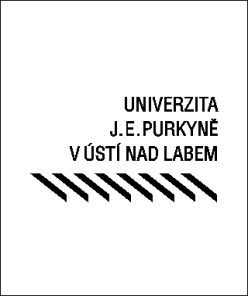 Univerzita J. E. Purkyně
Pasteurova 3544/1
400 96 ÚSTÍ NAD LABEM
Česká republikaUniverzita J. E. Purkyně
Pasteurova 3544/1
400 96 ÚSTÍ NAD LABEM
Česká republikaUniverzita J. E. Purkyně
Pasteurova 3544/1
400 96 ÚSTÍ NAD LABEM
Česká republikaUniverzita J. E. Purkyně
Pasteurova 3544/1
400 96 ÚSTÍ NAD LABEM
Česká republikaUniverzita J. E. Purkyně
Pasteurova 3544/1
400 96 ÚSTÍ NAD LABEM
Česká republikaUniverzita J. E. Purkyně
Pasteurova 3544/1
400 96 ÚSTÍ NAD LABEM
Česká republikaUniverzita J. E. Purkyně
Pasteurova 3544/1
400 96 ÚSTÍ NAD LABEM
Česká republikaUniverzita J. E. Purkyně
Pasteurova 3544/1
400 96 ÚSTÍ NAD LABEM
Česká republikaUniverzita J. E. Purkyně
Pasteurova 3544/1
400 96 ÚSTÍ NAD LABEM
Česká republikaUniverzita J. E. Purkyně
Pasteurova 3544/1
400 96 ÚSTÍ NAD LABEM
Česká republikaUniverzita J. E. Purkyně
Pasteurova 3544/1
400 96 ÚSTÍ NAD LABEM
Česká republikaUniverzita J. E. Purkyně
Pasteurova 3544/1
400 96 ÚSTÍ NAD LABEM
Česká republikaUniverzita J. E. Purkyně
Pasteurova 3544/1
400 96 ÚSTÍ NAD LABEM
Česká republikaSmlouva:Smlouva:Smlouva:Smlouva:Smlouva:Smlouva:Smlouva:Univerzita J. E. Purkyně
Pasteurova 3544/1
400 96 ÚSTÍ NAD LABEM
Česká republikaUniverzita J. E. Purkyně
Pasteurova 3544/1
400 96 ÚSTÍ NAD LABEM
Česká republikaUniverzita J. E. Purkyně
Pasteurova 3544/1
400 96 ÚSTÍ NAD LABEM
Česká republikaUniverzita J. E. Purkyně
Pasteurova 3544/1
400 96 ÚSTÍ NAD LABEM
Česká republikaUniverzita J. E. Purkyně
Pasteurova 3544/1
400 96 ÚSTÍ NAD LABEM
Česká republikaUniverzita J. E. Purkyně
Pasteurova 3544/1
400 96 ÚSTÍ NAD LABEM
Česká republikaUniverzita J. E. Purkyně
Pasteurova 3544/1
400 96 ÚSTÍ NAD LABEM
Česká republikaUniverzita J. E. Purkyně
Pasteurova 3544/1
400 96 ÚSTÍ NAD LABEM
Česká republikaUniverzita J. E. Purkyně
Pasteurova 3544/1
400 96 ÚSTÍ NAD LABEM
Česká republikaUniverzita J. E. Purkyně
Pasteurova 3544/1
400 96 ÚSTÍ NAD LABEM
Česká republikaUniverzita J. E. Purkyně
Pasteurova 3544/1
400 96 ÚSTÍ NAD LABEM
Česká republikaUniverzita J. E. Purkyně
Pasteurova 3544/1
400 96 ÚSTÍ NAD LABEM
Česká republikaUniverzita J. E. Purkyně
Pasteurova 3544/1
400 96 ÚSTÍ NAD LABEM
Česká republikaUniverzita J. E. Purkyně
Pasteurova 3544/1
400 96 ÚSTÍ NAD LABEM
Česká republikaUniverzita J. E. Purkyně
Pasteurova 3544/1
400 96 ÚSTÍ NAD LABEM
Česká republikaUniverzita J. E. Purkyně
Pasteurova 3544/1
400 96 ÚSTÍ NAD LABEM
Česká republikaUniverzita J. E. Purkyně
Pasteurova 3544/1
400 96 ÚSTÍ NAD LABEM
Česká republikaUniverzita J. E. Purkyně
Pasteurova 3544/1
400 96 ÚSTÍ NAD LABEM
Česká republikaUniverzita J. E. Purkyně
Pasteurova 3544/1
400 96 ÚSTÍ NAD LABEM
Česká republikaUniverzita J. E. Purkyně
Pasteurova 3544/1
400 96 ÚSTÍ NAD LABEM
Česká republikaUniverzita J. E. Purkyně
Pasteurova 3544/1
400 96 ÚSTÍ NAD LABEM
Česká republikaUniverzita J. E. Purkyně
Pasteurova 3544/1
400 96 ÚSTÍ NAD LABEM
Česká republikaUniverzita J. E. Purkyně
Pasteurova 3544/1
400 96 ÚSTÍ NAD LABEM
Česká republikaUniverzita J. E. Purkyně
Pasteurova 3544/1
400 96 ÚSTÍ NAD LABEM
Česká republikaUniverzita J. E. Purkyně
Pasteurova 3544/1
400 96 ÚSTÍ NAD LABEM
Česká republikaUniverzita J. E. Purkyně
Pasteurova 3544/1
400 96 ÚSTÍ NAD LABEM
Česká republikaČíslo účtu:Číslo účtu:Číslo účtu:Číslo účtu:Číslo účtu:Číslo účtu:Číslo účtu:Univerzita J. E. Purkyně
Pasteurova 3544/1
400 96 ÚSTÍ NAD LABEM
Česká republikaUniverzita J. E. Purkyně
Pasteurova 3544/1
400 96 ÚSTÍ NAD LABEM
Česká republikaUniverzita J. E. Purkyně
Pasteurova 3544/1
400 96 ÚSTÍ NAD LABEM
Česká republikaUniverzita J. E. Purkyně
Pasteurova 3544/1
400 96 ÚSTÍ NAD LABEM
Česká republikaUniverzita J. E. Purkyně
Pasteurova 3544/1
400 96 ÚSTÍ NAD LABEM
Česká republikaUniverzita J. E. Purkyně
Pasteurova 3544/1
400 96 ÚSTÍ NAD LABEM
Česká republikaUniverzita J. E. Purkyně
Pasteurova 3544/1
400 96 ÚSTÍ NAD LABEM
Česká republikaUniverzita J. E. Purkyně
Pasteurova 3544/1
400 96 ÚSTÍ NAD LABEM
Česká republikaUniverzita J. E. Purkyně
Pasteurova 3544/1
400 96 ÚSTÍ NAD LABEM
Česká republikaUniverzita J. E. Purkyně
Pasteurova 3544/1
400 96 ÚSTÍ NAD LABEM
Česká republikaUniverzita J. E. Purkyně
Pasteurova 3544/1
400 96 ÚSTÍ NAD LABEM
Česká republikaUniverzita J. E. Purkyně
Pasteurova 3544/1
400 96 ÚSTÍ NAD LABEM
Česká republikaUniverzita J. E. Purkyně
Pasteurova 3544/1
400 96 ÚSTÍ NAD LABEM
Česká republikaPeněžní ústav:Peněžní ústav:Peněžní ústav:Peněžní ústav:Peněžní ústav:Peněžní ústav:Peněžní ústav:Univerzita J. E. Purkyně
Pasteurova 3544/1
400 96 ÚSTÍ NAD LABEM
Česká republikaUniverzita J. E. Purkyně
Pasteurova 3544/1
400 96 ÚSTÍ NAD LABEM
Česká republikaUniverzita J. E. Purkyně
Pasteurova 3544/1
400 96 ÚSTÍ NAD LABEM
Česká republikaUniverzita J. E. Purkyně
Pasteurova 3544/1
400 96 ÚSTÍ NAD LABEM
Česká republikaUniverzita J. E. Purkyně
Pasteurova 3544/1
400 96 ÚSTÍ NAD LABEM
Česká republikaUniverzita J. E. Purkyně
Pasteurova 3544/1
400 96 ÚSTÍ NAD LABEM
Česká republikaUniverzita J. E. Purkyně
Pasteurova 3544/1
400 96 ÚSTÍ NAD LABEM
Česká republikaUniverzita J. E. Purkyně
Pasteurova 3544/1
400 96 ÚSTÍ NAD LABEM
Česká republikaUniverzita J. E. Purkyně
Pasteurova 3544/1
400 96 ÚSTÍ NAD LABEM
Česká republikaUniverzita J. E. Purkyně
Pasteurova 3544/1
400 96 ÚSTÍ NAD LABEM
Česká republikaUniverzita J. E. Purkyně
Pasteurova 3544/1
400 96 ÚSTÍ NAD LABEM
Česká republikaUniverzita J. E. Purkyně
Pasteurova 3544/1
400 96 ÚSTÍ NAD LABEM
Česká republikaUniverzita J. E. Purkyně
Pasteurova 3544/1
400 96 ÚSTÍ NAD LABEM
Česká republikaDodavatel:Dodavatel:Dodavatel:Dodavatel:Dodavatel:Dodavatel:Dodavatel:Dodavatel:Dodavatel:Dodavatel:DIČ:DIČ:DIČ:DIČ:CZ44555601CZ44555601CZ44555601IČ:IČ:IČ:00786004007860040078600400786004007860040078600400786004DIČ:DIČ:DIČ:CZ7103200500CZ7103200500CZ7103200500IČ:IČ:IČ:IČ:445556014455560144555601IČ:IČ:IČ:IČ:445556014455560144555601IČ:IČ:IČ:IČ:445556014455560144555601Konečný příjemce:Konečný příjemce:Konečný příjemce:Konečný příjemce:Konečný příjemce:Konečný příjemce:Konečný příjemce:Platnost objednávky do:Platnost objednávky do:Platnost objednávky do:Platnost objednávky do:Platnost objednávky do:Platnost objednávky do:Platnost objednávky do:Platnost objednávky do:Platnost objednávky do:Platnost objednávky do:31.12.201731.12.201731.12.2017Termín dodání:Termín dodání:Termín dodání:Termín dodání:Termín dodání:Termín dodání:Termín dodání:31.12.201731.12.201731.12.2017Forma úhrady:Forma úhrady:Forma úhrady:Forma úhrady:Forma úhrady:Forma úhrady:Forma úhrady:Forma úhrady:Forma úhrady:Forma úhrady:Forma úhrady:Forma úhrady:Forma úhrady:Forma úhrady:Forma úhrady:Forma úhrady:Forma úhrady:Forma úhrady:Forma úhrady:Forma úhrady:Forma úhrady:Termín úhrady:Termín úhrady:Termín úhrady:Termín úhrady:Termín úhrady:Termín úhrady:Termín úhrady:Termín úhrady:Termín úhrady:Termín úhrady:Termín úhrady:Termín úhrady:Termín úhrady:Termín úhrady:Pokud objednávka činí 50.000,- Kč bez DPH a výše, jedná se o návrh na uzavření smlouvy dle § 1731 a násl. OZ. Přijetí návrhu potvrďte bez odkladu na výše uvedený kontakt. Uzavřená smlouva podléhá
povinnosti zveřejnění v Registru smluv dle zákona č. 340/2015 Sb. v platném znění.
__
Na fakturu uveďte číslo objednávky.Pokud objednávka činí 50.000,- Kč bez DPH a výše, jedná se o návrh na uzavření smlouvy dle § 1731 a násl. OZ. Přijetí návrhu potvrďte bez odkladu na výše uvedený kontakt. Uzavřená smlouva podléhá
povinnosti zveřejnění v Registru smluv dle zákona č. 340/2015 Sb. v platném znění.
__
Na fakturu uveďte číslo objednávky.Pokud objednávka činí 50.000,- Kč bez DPH a výše, jedná se o návrh na uzavření smlouvy dle § 1731 a násl. OZ. Přijetí návrhu potvrďte bez odkladu na výše uvedený kontakt. Uzavřená smlouva podléhá
povinnosti zveřejnění v Registru smluv dle zákona č. 340/2015 Sb. v platném znění.
__
Na fakturu uveďte číslo objednávky.Pokud objednávka činí 50.000,- Kč bez DPH a výše, jedná se o návrh na uzavření smlouvy dle § 1731 a násl. OZ. Přijetí návrhu potvrďte bez odkladu na výše uvedený kontakt. Uzavřená smlouva podléhá
povinnosti zveřejnění v Registru smluv dle zákona č. 340/2015 Sb. v platném znění.
__
Na fakturu uveďte číslo objednávky.Pokud objednávka činí 50.000,- Kč bez DPH a výše, jedná se o návrh na uzavření smlouvy dle § 1731 a násl. OZ. Přijetí návrhu potvrďte bez odkladu na výše uvedený kontakt. Uzavřená smlouva podléhá
povinnosti zveřejnění v Registru smluv dle zákona č. 340/2015 Sb. v platném znění.
__
Na fakturu uveďte číslo objednávky.Pokud objednávka činí 50.000,- Kč bez DPH a výše, jedná se o návrh na uzavření smlouvy dle § 1731 a násl. OZ. Přijetí návrhu potvrďte bez odkladu na výše uvedený kontakt. Uzavřená smlouva podléhá
povinnosti zveřejnění v Registru smluv dle zákona č. 340/2015 Sb. v platném znění.
__
Na fakturu uveďte číslo objednávky.Pokud objednávka činí 50.000,- Kč bez DPH a výše, jedná se o návrh na uzavření smlouvy dle § 1731 a násl. OZ. Přijetí návrhu potvrďte bez odkladu na výše uvedený kontakt. Uzavřená smlouva podléhá
povinnosti zveřejnění v Registru smluv dle zákona č. 340/2015 Sb. v platném znění.
__
Na fakturu uveďte číslo objednávky.Pokud objednávka činí 50.000,- Kč bez DPH a výše, jedná se o návrh na uzavření smlouvy dle § 1731 a násl. OZ. Přijetí návrhu potvrďte bez odkladu na výše uvedený kontakt. Uzavřená smlouva podléhá
povinnosti zveřejnění v Registru smluv dle zákona č. 340/2015 Sb. v platném znění.
__
Na fakturu uveďte číslo objednávky.Pokud objednávka činí 50.000,- Kč bez DPH a výše, jedná se o návrh na uzavření smlouvy dle § 1731 a násl. OZ. Přijetí návrhu potvrďte bez odkladu na výše uvedený kontakt. Uzavřená smlouva podléhá
povinnosti zveřejnění v Registru smluv dle zákona č. 340/2015 Sb. v platném znění.
__
Na fakturu uveďte číslo objednávky.Pokud objednávka činí 50.000,- Kč bez DPH a výše, jedná se o návrh na uzavření smlouvy dle § 1731 a násl. OZ. Přijetí návrhu potvrďte bez odkladu na výše uvedený kontakt. Uzavřená smlouva podléhá
povinnosti zveřejnění v Registru smluv dle zákona č. 340/2015 Sb. v platném znění.
__
Na fakturu uveďte číslo objednávky.Pokud objednávka činí 50.000,- Kč bez DPH a výše, jedná se o návrh na uzavření smlouvy dle § 1731 a násl. OZ. Přijetí návrhu potvrďte bez odkladu na výše uvedený kontakt. Uzavřená smlouva podléhá
povinnosti zveřejnění v Registru smluv dle zákona č. 340/2015 Sb. v platném znění.
__
Na fakturu uveďte číslo objednávky.Pokud objednávka činí 50.000,- Kč bez DPH a výše, jedná se o návrh na uzavření smlouvy dle § 1731 a násl. OZ. Přijetí návrhu potvrďte bez odkladu na výše uvedený kontakt. Uzavřená smlouva podléhá
povinnosti zveřejnění v Registru smluv dle zákona č. 340/2015 Sb. v platném znění.
__
Na fakturu uveďte číslo objednávky.Pokud objednávka činí 50.000,- Kč bez DPH a výše, jedná se o návrh na uzavření smlouvy dle § 1731 a násl. OZ. Přijetí návrhu potvrďte bez odkladu na výše uvedený kontakt. Uzavřená smlouva podléhá
povinnosti zveřejnění v Registru smluv dle zákona č. 340/2015 Sb. v platném znění.
__
Na fakturu uveďte číslo objednávky.Pokud objednávka činí 50.000,- Kč bez DPH a výše, jedná se o návrh na uzavření smlouvy dle § 1731 a násl. OZ. Přijetí návrhu potvrďte bez odkladu na výše uvedený kontakt. Uzavřená smlouva podléhá
povinnosti zveřejnění v Registru smluv dle zákona č. 340/2015 Sb. v platném znění.
__
Na fakturu uveďte číslo objednávky.Pokud objednávka činí 50.000,- Kč bez DPH a výše, jedná se o návrh na uzavření smlouvy dle § 1731 a násl. OZ. Přijetí návrhu potvrďte bez odkladu na výše uvedený kontakt. Uzavřená smlouva podléhá
povinnosti zveřejnění v Registru smluv dle zákona č. 340/2015 Sb. v platném znění.
__
Na fakturu uveďte číslo objednávky.Pokud objednávka činí 50.000,- Kč bez DPH a výše, jedná se o návrh na uzavření smlouvy dle § 1731 a násl. OZ. Přijetí návrhu potvrďte bez odkladu na výše uvedený kontakt. Uzavřená smlouva podléhá
povinnosti zveřejnění v Registru smluv dle zákona č. 340/2015 Sb. v platném znění.
__
Na fakturu uveďte číslo objednávky.Pokud objednávka činí 50.000,- Kč bez DPH a výše, jedná se o návrh na uzavření smlouvy dle § 1731 a násl. OZ. Přijetí návrhu potvrďte bez odkladu na výše uvedený kontakt. Uzavřená smlouva podléhá
povinnosti zveřejnění v Registru smluv dle zákona č. 340/2015 Sb. v platném znění.
__
Na fakturu uveďte číslo objednávky.Pokud objednávka činí 50.000,- Kč bez DPH a výše, jedná se o návrh na uzavření smlouvy dle § 1731 a násl. OZ. Přijetí návrhu potvrďte bez odkladu na výše uvedený kontakt. Uzavřená smlouva podléhá
povinnosti zveřejnění v Registru smluv dle zákona č. 340/2015 Sb. v platném znění.
__
Na fakturu uveďte číslo objednávky.Pokud objednávka činí 50.000,- Kč bez DPH a výše, jedná se o návrh na uzavření smlouvy dle § 1731 a násl. OZ. Přijetí návrhu potvrďte bez odkladu na výše uvedený kontakt. Uzavřená smlouva podléhá
povinnosti zveřejnění v Registru smluv dle zákona č. 340/2015 Sb. v platném znění.
__
Na fakturu uveďte číslo objednávky.Pokud objednávka činí 50.000,- Kč bez DPH a výše, jedná se o návrh na uzavření smlouvy dle § 1731 a násl. OZ. Přijetí návrhu potvrďte bez odkladu na výše uvedený kontakt. Uzavřená smlouva podléhá
povinnosti zveřejnění v Registru smluv dle zákona č. 340/2015 Sb. v platném znění.
__
Na fakturu uveďte číslo objednávky.Pokud objednávka činí 50.000,- Kč bez DPH a výše, jedná se o návrh na uzavření smlouvy dle § 1731 a násl. OZ. Přijetí návrhu potvrďte bez odkladu na výše uvedený kontakt. Uzavřená smlouva podléhá
povinnosti zveřejnění v Registru smluv dle zákona č. 340/2015 Sb. v platném znění.
__
Na fakturu uveďte číslo objednávky.Pokud objednávka činí 50.000,- Kč bez DPH a výše, jedná se o návrh na uzavření smlouvy dle § 1731 a násl. OZ. Přijetí návrhu potvrďte bez odkladu na výše uvedený kontakt. Uzavřená smlouva podléhá
povinnosti zveřejnění v Registru smluv dle zákona č. 340/2015 Sb. v platném znění.
__
Na fakturu uveďte číslo objednávky.Pokud objednávka činí 50.000,- Kč bez DPH a výše, jedná se o návrh na uzavření smlouvy dle § 1731 a násl. OZ. Přijetí návrhu potvrďte bez odkladu na výše uvedený kontakt. Uzavřená smlouva podléhá
povinnosti zveřejnění v Registru smluv dle zákona č. 340/2015 Sb. v platném znění.
__
Na fakturu uveďte číslo objednávky.Pokud objednávka činí 50.000,- Kč bez DPH a výše, jedná se o návrh na uzavření smlouvy dle § 1731 a násl. OZ. Přijetí návrhu potvrďte bez odkladu na výše uvedený kontakt. Uzavřená smlouva podléhá
povinnosti zveřejnění v Registru smluv dle zákona č. 340/2015 Sb. v platném znění.
__
Na fakturu uveďte číslo objednávky.Pokud objednávka činí 50.000,- Kč bez DPH a výše, jedná se o návrh na uzavření smlouvy dle § 1731 a násl. OZ. Přijetí návrhu potvrďte bez odkladu na výše uvedený kontakt. Uzavřená smlouva podléhá
povinnosti zveřejnění v Registru smluv dle zákona č. 340/2015 Sb. v platném znění.
__
Na fakturu uveďte číslo objednávky.Pokud objednávka činí 50.000,- Kč bez DPH a výše, jedná se o návrh na uzavření smlouvy dle § 1731 a násl. OZ. Přijetí návrhu potvrďte bez odkladu na výše uvedený kontakt. Uzavřená smlouva podléhá
povinnosti zveřejnění v Registru smluv dle zákona č. 340/2015 Sb. v platném znění.
__
Na fakturu uveďte číslo objednávky.Pokud objednávka činí 50.000,- Kč bez DPH a výše, jedná se o návrh na uzavření smlouvy dle § 1731 a násl. OZ. Přijetí návrhu potvrďte bez odkladu na výše uvedený kontakt. Uzavřená smlouva podléhá
povinnosti zveřejnění v Registru smluv dle zákona č. 340/2015 Sb. v platném znění.
__
Na fakturu uveďte číslo objednávky.Pokud objednávka činí 50.000,- Kč bez DPH a výše, jedná se o návrh na uzavření smlouvy dle § 1731 a násl. OZ. Přijetí návrhu potvrďte bez odkladu na výše uvedený kontakt. Uzavřená smlouva podléhá
povinnosti zveřejnění v Registru smluv dle zákona č. 340/2015 Sb. v platném znění.
__
Na fakturu uveďte číslo objednávky.Pokud objednávka činí 50.000,- Kč bez DPH a výše, jedná se o návrh na uzavření smlouvy dle § 1731 a násl. OZ. Přijetí návrhu potvrďte bez odkladu na výše uvedený kontakt. Uzavřená smlouva podléhá
povinnosti zveřejnění v Registru smluv dle zákona č. 340/2015 Sb. v platném znění.
__
Na fakturu uveďte číslo objednávky.Pokud objednávka činí 50.000,- Kč bez DPH a výše, jedná se o návrh na uzavření smlouvy dle § 1731 a násl. OZ. Přijetí návrhu potvrďte bez odkladu na výše uvedený kontakt. Uzavřená smlouva podléhá
povinnosti zveřejnění v Registru smluv dle zákona č. 340/2015 Sb. v platném znění.
__
Na fakturu uveďte číslo objednávky.Pokud objednávka činí 50.000,- Kč bez DPH a výše, jedná se o návrh na uzavření smlouvy dle § 1731 a násl. OZ. Přijetí návrhu potvrďte bez odkladu na výše uvedený kontakt. Uzavřená smlouva podléhá
povinnosti zveřejnění v Registru smluv dle zákona č. 340/2015 Sb. v platném znění.
__
Na fakturu uveďte číslo objednávky.Pokud objednávka činí 50.000,- Kč bez DPH a výše, jedná se o návrh na uzavření smlouvy dle § 1731 a násl. OZ. Přijetí návrhu potvrďte bez odkladu na výše uvedený kontakt. Uzavřená smlouva podléhá
povinnosti zveřejnění v Registru smluv dle zákona č. 340/2015 Sb. v platném znění.
__
Na fakturu uveďte číslo objednávky.Pokud objednávka činí 50.000,- Kč bez DPH a výše, jedná se o návrh na uzavření smlouvy dle § 1731 a násl. OZ. Přijetí návrhu potvrďte bez odkladu na výše uvedený kontakt. Uzavřená smlouva podléhá
povinnosti zveřejnění v Registru smluv dle zákona č. 340/2015 Sb. v platném znění.
__
Na fakturu uveďte číslo objednávky.Projekt výuky SAP na FSE UJEPProjekt výuky SAP na FSE UJEPProjekt výuky SAP na FSE UJEPProjekt výuky SAP na FSE UJEPProjekt výuky SAP na FSE UJEPProjekt výuky SAP na FSE UJEPProjekt výuky SAP na FSE UJEPProjekt výuky SAP na FSE UJEPProjekt výuky SAP na FSE UJEPProjekt výuky SAP na FSE UJEPProjekt výuky SAP na FSE UJEPProjekt výuky SAP na FSE UJEPProjekt výuky SAP na FSE UJEPProjekt výuky SAP na FSE UJEPProjekt výuky SAP na FSE UJEPProjekt výuky SAP na FSE UJEPProjekt výuky SAP na FSE UJEPProjekt výuky SAP na FSE UJEPProjekt výuky SAP na FSE UJEPProjekt výuky SAP na FSE UJEPProjekt výuky SAP na FSE UJEPProjekt výuky SAP na FSE UJEPProjekt výuky SAP na FSE UJEPProjekt výuky SAP na FSE UJEPProjekt výuky SAP na FSE UJEPProjekt výuky SAP na FSE UJEPProjekt výuky SAP na FSE UJEPProjekt výuky SAP na FSE UJEPProjekt výuky SAP na FSE UJEPProjekt výuky SAP na FSE UJEPProjekt výuky SAP na FSE UJEPProjekt výuky SAP na FSE UJEPProjekt výuky SAP na FSE UJEPPoložkový rozpis:Položkový rozpis:Položkový rozpis:Položkový rozpis:Položkový rozpis:Položkový rozpis:Položkový rozpis:Položkový rozpis:Položkový rozpis:Položkový rozpis:Položkový rozpis:Položkový rozpis:Položkový rozpis:Položkový rozpis:Položkový rozpis:Položkový rozpis:Položkový rozpis:Položkový rozpis:Položkový rozpis:Položkový rozpis:Položkový rozpis:Položkový rozpis:Položkový rozpis:Položkový rozpis:Položkový rozpis:Položkový rozpis:Položkový rozpis:Položkový rozpis:Položkový rozpis:Položkový rozpis:Položkový rozpis:Položkový rozpis:Položkový rozpis:PoložkaPoložkaPoložkaPoložkaPoložkaPoložkaPoložkaPoložkaPoložkaPoložkaPoložkaPoložkaPoložkaPoložkaPoložkaPoložkaPoložkaPoložkaPoložkaPoložkaPoložkaPoložkaPoložkaPoložkaPoložkaPoložkaPoložkaPoložkaPoložkaPoložkaPoložkaPoložkaCelkem:Celkem:Celkem:Celkem:Celkem:Celkem:Celkem:Celkem:Celkem:Celkem:Celkem:Celkem:Celkem:Celkem:Celkem:Celkem:Celkem:Celkem:Celkem:Celkem:Celkem:Celkem:Celkem:Celkem:Celkem:Celkem:Celkem:120 000.00120 000.00120 000.00KčKčPředpokládaná cena celkem bez DPHPředpokládaná cena celkem bez DPHPředpokládaná cena celkem bez DPHPředpokládaná cena celkem bez DPHPředpokládaná cena celkem bez DPHPředpokládaná cena celkem bez DPHPředpokládaná cena celkem bez DPHPředpokládaná cena celkem bez DPHPředpokládaná cena celkem bez DPHPředpokládaná cena celkem bez DPHPředpokládaná cena celkem bez DPHPředpokládaná cena celkem bez DPHPředpokládaná cena celkem bez DPHPředpokládaná cena celkem bez DPHPředpokládaná cena celkem bez DPHPředpokládaná cena celkem bez DPHPředpokládaná cena celkem bez DPHPředpokládaná cena celkem bez DPHPředpokládaná cena celkem bez DPHDatum vystavení:Datum vystavení:Datum vystavení:Datum vystavení:Datum vystavení:Datum vystavení:Datum vystavení:Datum vystavení:Datum vystavení:12.05.201712.05.201712.05.201712.05.201712.05.201712.05.201712.05.2017Vystavil:Vystavil:Vystavil:Vystavil:Vystavil:Vystavil:Vystavil:Vystavil:Vystavil:Vystavil:Vystavil:Vystavil:xxxxxxxxxxxxxxxxxxxxxxxxxxxxxxxxxxxxxxxxxxxxxxxxxxxxxxxxxxxxxxxxxxxxxxxxxxxxxxxxxxxxxxxxxxxxxxxxxxxxxxxxxxxxxxxxxxxxxxxxxxxxxxxxxxxxxxxxxxxxxxxxxxxxxxxxxRazítko, podpisRazítko, podpisRazítko, podpisRazítko, podpisRazítko, podpisRazítko, podpisRazítko, podpisRazítko, podpisRazítko, podpisRazítko, podpisRazítko, podpisTel.: XXXXXXX, E-mail: POTVRZENO EMAILEM 16.5.2017Tel.: XXXXXXX, E-mail: POTVRZENO EMAILEM 16.5.2017Tel.: XXXXXXX, E-mail: POTVRZENO EMAILEM 16.5.2017Tel.: XXXXXXX, E-mail: POTVRZENO EMAILEM 16.5.2017Tel.: XXXXXXX, E-mail: POTVRZENO EMAILEM 16.5.2017Tel.: XXXXXXX, E-mail: POTVRZENO EMAILEM 16.5.2017Tel.: XXXXXXX, E-mail: POTVRZENO EMAILEM 16.5.2017Tel.: XXXXXXX, E-mail: POTVRZENO EMAILEM 16.5.2017Tel.: XXXXXXX, E-mail: POTVRZENO EMAILEM 16.5.2017Tel.: XXXXXXX, E-mail: POTVRZENO EMAILEM 16.5.2017Tel.: XXXXXXX, E-mail: POTVRZENO EMAILEM 16.5.2017Tel.: XXXXXXX, E-mail: POTVRZENO EMAILEM 16.5.2017Tel.: XXXXXXX, E-mail: POTVRZENO EMAILEM 16.5.2017Tel.: XXXXXXX, E-mail: POTVRZENO EMAILEM 16.5.2017Tel.: XXXXXXX, E-mail: POTVRZENO EMAILEM 16.5.2017Tel.: XXXXXXX, E-mail: POTVRZENO EMAILEM 16.5.2017Tel.: XXXXXXX, E-mail: POTVRZENO EMAILEM 16.5.2017Interní údaje objednatele : 45208 \ 1 \ 0001 Projekt SAP - RNDr. Koutský \ 1   Deník: 20 \ Objednávky neinvestičníInterní údaje objednatele : 45208 \ 1 \ 0001 Projekt SAP - RNDr. Koutský \ 1   Deník: 20 \ Objednávky neinvestičníInterní údaje objednatele : 45208 \ 1 \ 0001 Projekt SAP - RNDr. Koutský \ 1   Deník: 20 \ Objednávky neinvestičníInterní údaje objednatele : 45208 \ 1 \ 0001 Projekt SAP - RNDr. Koutský \ 1   Deník: 20 \ Objednávky neinvestičníInterní údaje objednatele : 45208 \ 1 \ 0001 Projekt SAP - RNDr. Koutský \ 1   Deník: 20 \ Objednávky neinvestičníInterní údaje objednatele : 45208 \ 1 \ 0001 Projekt SAP - RNDr. Koutský \ 1   Deník: 20 \ Objednávky neinvestičníInterní údaje objednatele : 45208 \ 1 \ 0001 Projekt SAP - RNDr. Koutský \ 1   Deník: 20 \ Objednávky neinvestičníInterní údaje objednatele : 45208 \ 1 \ 0001 Projekt SAP - RNDr. Koutský \ 1   Deník: 20 \ Objednávky neinvestičníInterní údaje objednatele : 45208 \ 1 \ 0001 Projekt SAP - RNDr. Koutský \ 1   Deník: 20 \ Objednávky neinvestičníInterní údaje objednatele : 45208 \ 1 \ 0001 Projekt SAP - RNDr. Koutský \ 1   Deník: 20 \ Objednávky neinvestičníInterní údaje objednatele : 45208 \ 1 \ 0001 Projekt SAP - RNDr. Koutský \ 1   Deník: 20 \ Objednávky neinvestičníInterní údaje objednatele : 45208 \ 1 \ 0001 Projekt SAP - RNDr. Koutský \ 1   Deník: 20 \ Objednávky neinvestičníInterní údaje objednatele : 45208 \ 1 \ 0001 Projekt SAP - RNDr. Koutský \ 1   Deník: 20 \ Objednávky neinvestičníInterní údaje objednatele : 45208 \ 1 \ 0001 Projekt SAP - RNDr. Koutský \ 1   Deník: 20 \ Objednávky neinvestičníInterní údaje objednatele : 45208 \ 1 \ 0001 Projekt SAP - RNDr. Koutský \ 1   Deník: 20 \ Objednávky neinvestičníInterní údaje objednatele : 45208 \ 1 \ 0001 Projekt SAP - RNDr. Koutský \ 1   Deník: 20 \ Objednávky neinvestičníInterní údaje objednatele : 45208 \ 1 \ 0001 Projekt SAP - RNDr. Koutský \ 1   Deník: 20 \ Objednávky neinvestičníInterní údaje objednatele : 45208 \ 1 \ 0001 Projekt SAP - RNDr. Koutský \ 1   Deník: 20 \ Objednávky neinvestičníInterní údaje objednatele : 45208 \ 1 \ 0001 Projekt SAP - RNDr. Koutský \ 1   Deník: 20 \ Objednávky neinvestičníInterní údaje objednatele : 45208 \ 1 \ 0001 Projekt SAP - RNDr. Koutský \ 1   Deník: 20 \ Objednávky neinvestičníInterní údaje objednatele : 45208 \ 1 \ 0001 Projekt SAP - RNDr. Koutský \ 1   Deník: 20 \ Objednávky neinvestičníInterní údaje objednatele : 45208 \ 1 \ 0001 Projekt SAP - RNDr. Koutský \ 1   Deník: 20 \ Objednávky neinvestičníInterní údaje objednatele : 45208 \ 1 \ 0001 Projekt SAP - RNDr. Koutský \ 1   Deník: 20 \ Objednávky neinvestičníInterní údaje objednatele : 45208 \ 1 \ 0001 Projekt SAP - RNDr. Koutský \ 1   Deník: 20 \ Objednávky neinvestičníInterní údaje objednatele : 45208 \ 1 \ 0001 Projekt SAP - RNDr. Koutský \ 1   Deník: 20 \ Objednávky neinvestičníInterní údaje objednatele : 45208 \ 1 \ 0001 Projekt SAP - RNDr. Koutský \ 1   Deník: 20 \ Objednávky neinvestičníInterní údaje objednatele : 45208 \ 1 \ 0001 Projekt SAP - RNDr. Koutský \ 1   Deník: 20 \ Objednávky neinvestičníInterní údaje objednatele : 45208 \ 1 \ 0001 Projekt SAP - RNDr. Koutský \ 1   Deník: 20 \ Objednávky neinvestičníInterní údaje objednatele : 45208 \ 1 \ 0001 Projekt SAP - RNDr. Koutský \ 1   Deník: 20 \ Objednávky neinvestičníInterní údaje objednatele : 45208 \ 1 \ 0001 Projekt SAP - RNDr. Koutský \ 1   Deník: 20 \ Objednávky neinvestičníInterní údaje objednatele : 45208 \ 1 \ 0001 Projekt SAP - RNDr. Koutský \ 1   Deník: 20 \ Objednávky neinvestičníInterní údaje objednatele : 45208 \ 1 \ 0001 Projekt SAP - RNDr. Koutský \ 1   Deník: 20 \ Objednávky neinvestičníInterní údaje objednatele : 45208 \ 1 \ 0001 Projekt SAP - RNDr. Koutský \ 1   Deník: 20 \ Objednávky neinvestičníInterní údaje objednatele : 45208 \ 1 \ 0001 Projekt SAP - RNDr. Koutský \ 1   Deník: 20 \ Objednávky neinvestičníInterní údaje objednatele : 45208 \ 1 \ 0001 Projekt SAP - RNDr. Koutský \ 1   Deník: 20 \ Objednávky neinvestičníInterní údaje objednatele : 45208 \ 1 \ 0001 Projekt SAP - RNDr. Koutský \ 1   Deník: 20 \ Objednávky neinvestičníOd 1.1.02 jsme plátci DPH !      Odběratel použije plnění v rámci uskutečňování ekonomické činnosti.Od 1.1.02 jsme plátci DPH !      Odběratel použije plnění v rámci uskutečňování ekonomické činnosti.Od 1.1.02 jsme plátci DPH !      Odběratel použije plnění v rámci uskutečňování ekonomické činnosti.Od 1.1.02 jsme plátci DPH !      Odběratel použije plnění v rámci uskutečňování ekonomické činnosti.Od 1.1.02 jsme plátci DPH !      Odběratel použije plnění v rámci uskutečňování ekonomické činnosti.Od 1.1.02 jsme plátci DPH !      Odběratel použije plnění v rámci uskutečňování ekonomické činnosti.Od 1.1.02 jsme plátci DPH !      Odběratel použije plnění v rámci uskutečňování ekonomické činnosti.Od 1.1.02 jsme plátci DPH !      Odběratel použije plnění v rámci uskutečňování ekonomické činnosti.Od 1.1.02 jsme plátci DPH !      Odběratel použije plnění v rámci uskutečňování ekonomické činnosti.Od 1.1.02 jsme plátci DPH !      Odběratel použije plnění v rámci uskutečňování ekonomické činnosti.Od 1.1.02 jsme plátci DPH !      Odběratel použije plnění v rámci uskutečňování ekonomické činnosti.Od 1.1.02 jsme plátci DPH !      Odběratel použije plnění v rámci uskutečňování ekonomické činnosti.Od 1.1.02 jsme plátci DPH !      Odběratel použije plnění v rámci uskutečňování ekonomické činnosti.Od 1.1.02 jsme plátci DPH !      Odběratel použije plnění v rámci uskutečňování ekonomické činnosti.Od 1.1.02 jsme plátci DPH !      Odběratel použije plnění v rámci uskutečňování ekonomické činnosti.Od 1.1.02 jsme plátci DPH !      Odběratel použije plnění v rámci uskutečňování ekonomické činnosti.Od 1.1.02 jsme plátci DPH !      Odběratel použije plnění v rámci uskutečňování ekonomické činnosti.Od 1.1.02 jsme plátci DPH !      Odběratel použije plnění v rámci uskutečňování ekonomické činnosti.Od 1.1.02 jsme plátci DPH !      Odběratel použije plnění v rámci uskutečňování ekonomické činnosti.Od 1.1.02 jsme plátci DPH !      Odběratel použije plnění v rámci uskutečňování ekonomické činnosti.Od 1.1.02 jsme plátci DPH !      Odběratel použije plnění v rámci uskutečňování ekonomické činnosti.Od 1.1.02 jsme plátci DPH !      Odběratel použije plnění v rámci uskutečňování ekonomické činnosti.Od 1.1.02 jsme plátci DPH !      Odběratel použije plnění v rámci uskutečňování ekonomické činnosti.Od 1.1.02 jsme plátci DPH !      Odběratel použije plnění v rámci uskutečňování ekonomické činnosti.Od 1.1.02 jsme plátci DPH !      Odběratel použije plnění v rámci uskutečňování ekonomické činnosti.Od 1.1.02 jsme plátci DPH !      Odběratel použije plnění v rámci uskutečňování ekonomické činnosti.Od 1.1.02 jsme plátci DPH !      Odběratel použije plnění v rámci uskutečňování ekonomické činnosti.Od 1.1.02 jsme plátci DPH !      Odběratel použije plnění v rámci uskutečňování ekonomické činnosti.Od 1.1.02 jsme plátci DPH !      Odběratel použije plnění v rámci uskutečňování ekonomické činnosti.Od 1.1.02 jsme plátci DPH !      Odběratel použije plnění v rámci uskutečňování ekonomické činnosti.Od 1.1.02 jsme plátci DPH !      Odběratel použije plnění v rámci uskutečňování ekonomické činnosti.Od 1.1.02 jsme plátci DPH !      Odběratel použije plnění v rámci uskutečňování ekonomické činnosti.Od 1.1.02 jsme plátci DPH !      Odběratel použije plnění v rámci uskutečňování ekonomické činnosti.Od 1.1.02 jsme plátci DPH !      Odběratel použije plnění v rámci uskutečňování ekonomické činnosti.Od 1.1.02 jsme plátci DPH !      Odběratel použije plnění v rámci uskutečňování ekonomické činnosti.Od 1.1.02 jsme plátci DPH !      Odběratel použije plnění v rámci uskutečňování ekonomické činnosti.